ADDITIONAL FORMSTRAVEL PLANUniversity:TRAVEL PLANPeraturan Travel PlanPeraturan penjemputan di bandara, stasiun, travel (usahakan turun di BTC, Pasteur Hyperpoint) max 3 jam sebelum acara dimulai.Maximal pengantaran pulang jam 18.00 WIBHarap LO masing – masing jika ada keterlambatan pesawat/kereta/travel, dan jika penjemputan atau pengantaran diluar jam yang sudah ditentukan.PEMESANAN KAOS NLT 2016 *Design Kaos 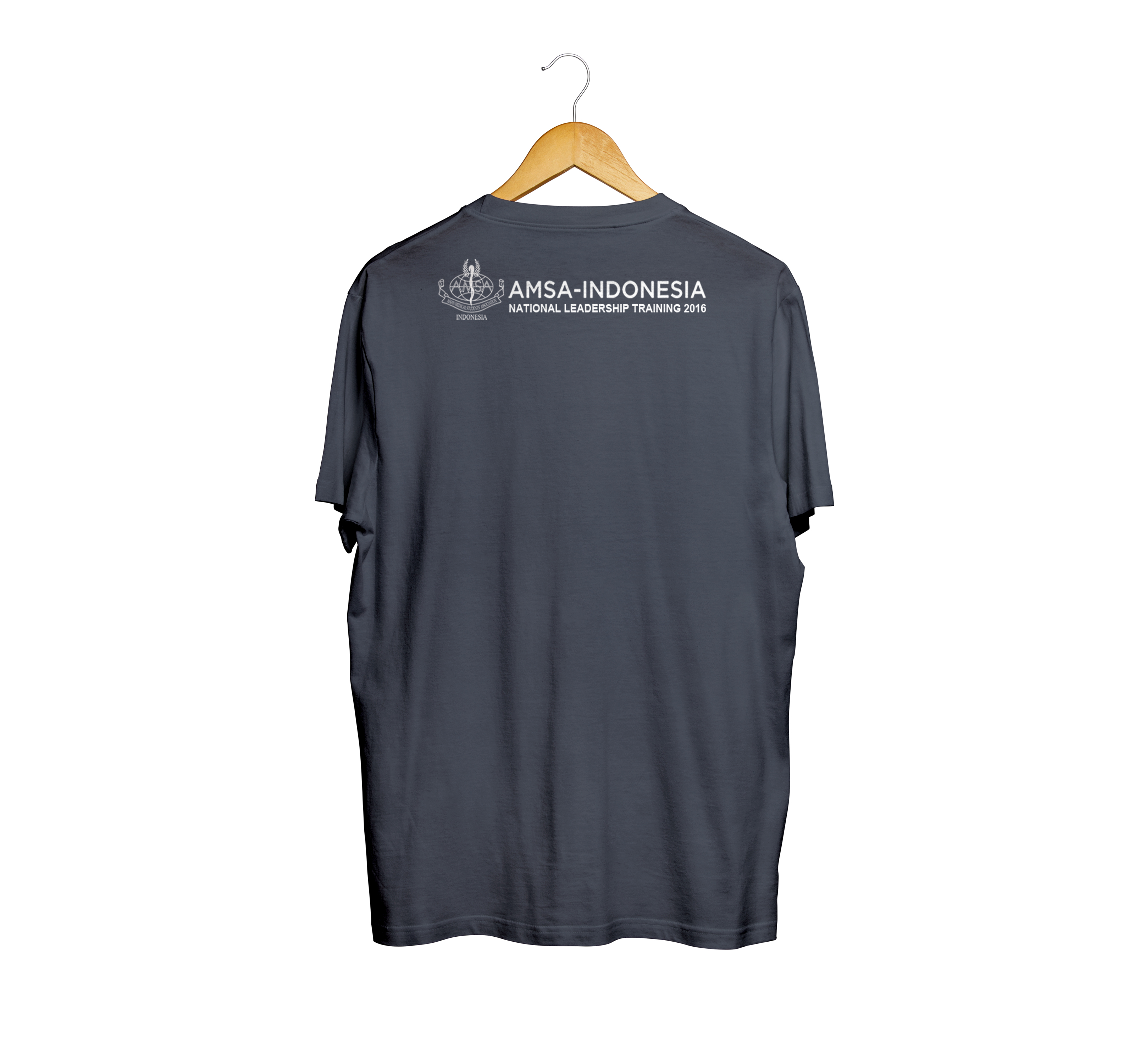 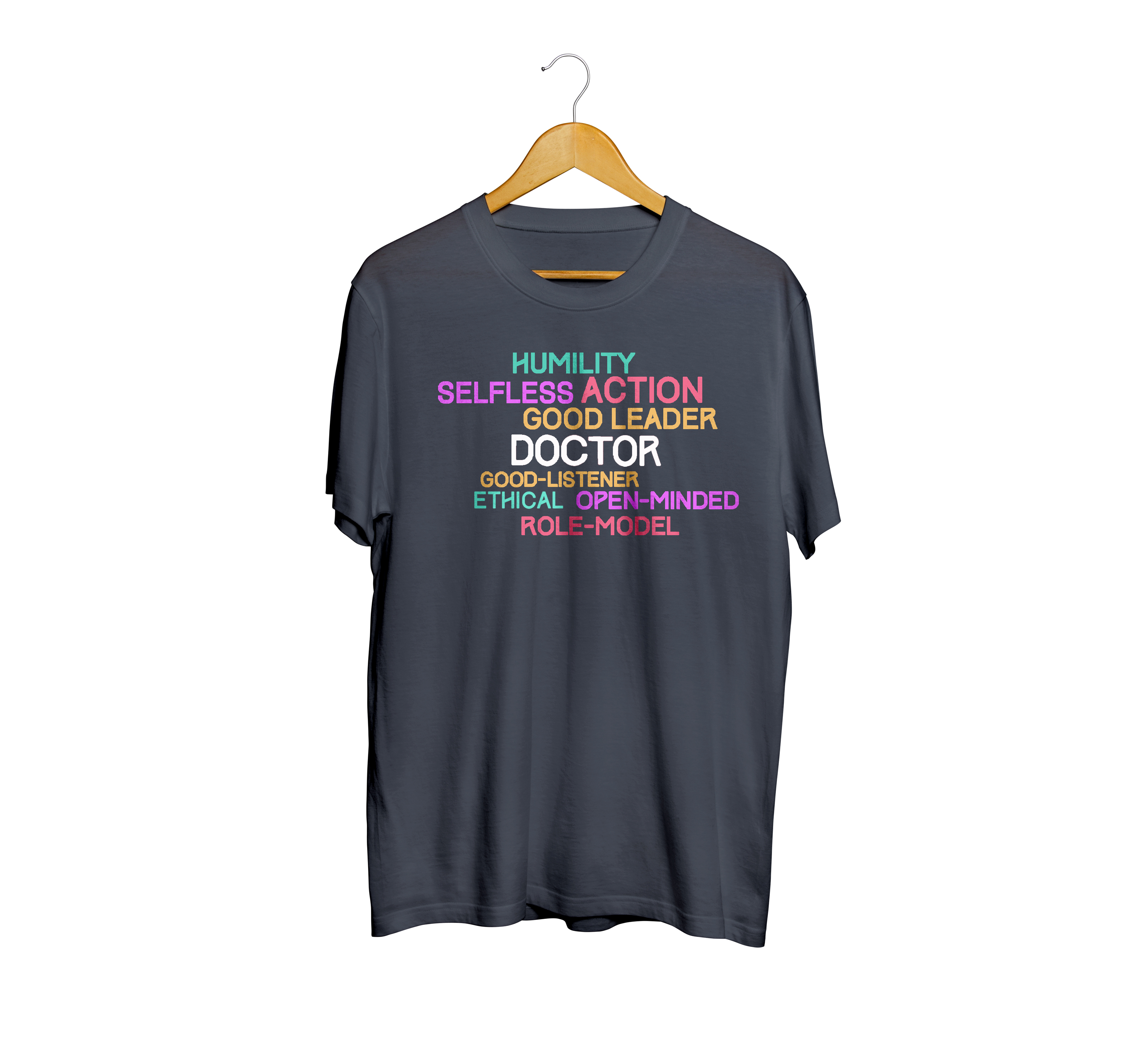 Keterangan : Warna kaos 	:   Abu-abuUkuran kaos 	: NAMA UNIVERSITAS (Diganti Sesuai Universitas Masing-Masing ) Harga kaos NLT 2016Lengan pendek	:   Rp90.000,00Lengan panjang	:   Rp100.000,00Size XXL		:   Rp100.000,00 Pemesanan kaos NLT 2016 ini : Bersifat OPSIONAL (tidak harus membeli) kepada seluruh peserta.Peserta boleh membeli lebih dari satu kaos.Kaos ini akan digunakan saat acara hari ke-3 di Saung Angklung Udjo. Bagi peserta yang tidak membeli kaos NLT 2016, dimohon untuk mengenakan pakaian dengan warna sama.
Contact Person Devin Wirawan 	: 082132921722 – LINE ID : devzhouGeby Khomaro 	: 082126631647 – LINE ID : gebykhomaroFORM PEMESANAN OLEH-OLEH KHAS BANDUNG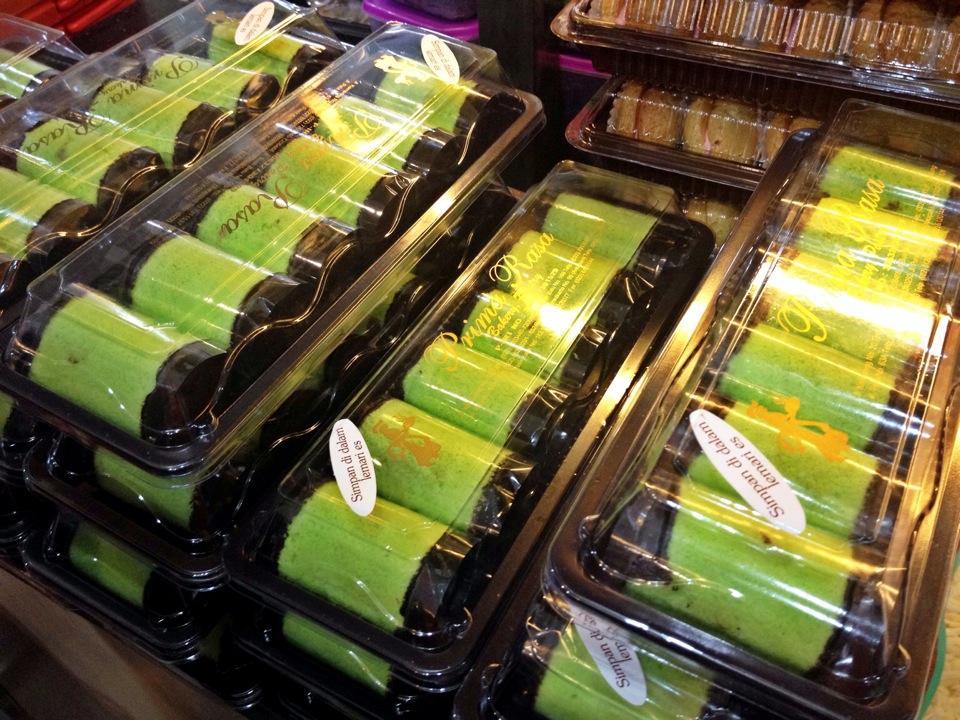 Banana Roll adalah Pisang yang di balut dengan bolu gulung pandan yang lezat. Rasanya lembut dan pisangnya kerasa banget, di pinggirnya juga terdapat cokelat yang membuat Banana Roll ini semakin yummy… Harga : Rp45.000,00 (isi 6 buah)Tahan 4-5 hariBollen Pisang Keju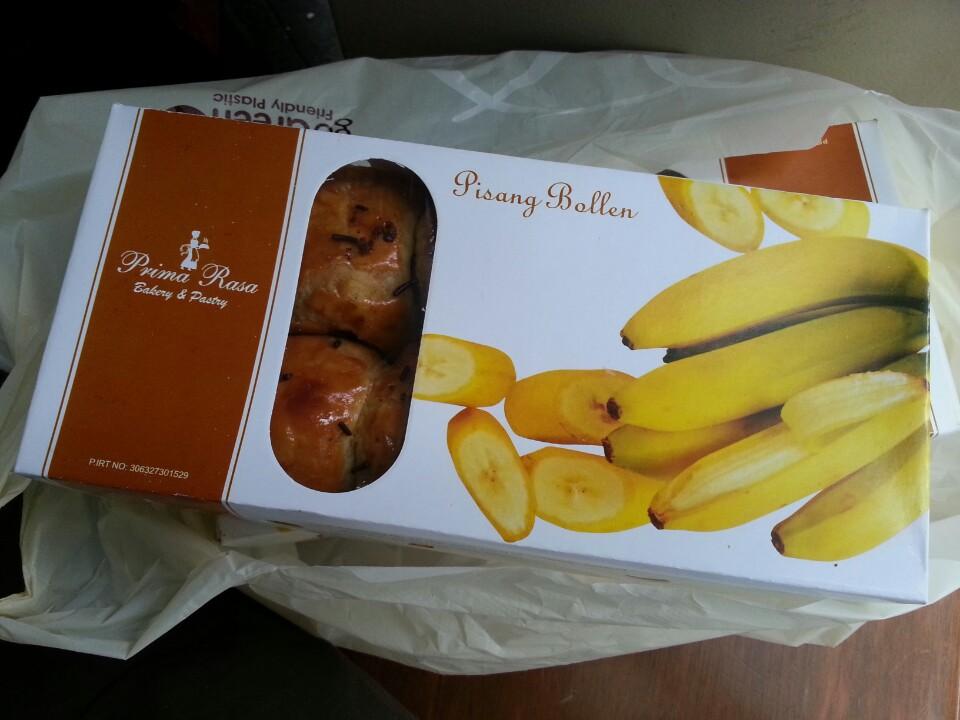 Bollen Pisang yang dibalut dengan adonan puff pastry yang dicampur dengan keju. Sekali makan pasti bakal ketagihan terus deh. Rasanya menarik dan istimewa karena ada rasa manis dan asin dari keju nya.Harga: Rp50.000,00 (isi 10)Tahan 4-5 hari Brownies Almond Panggang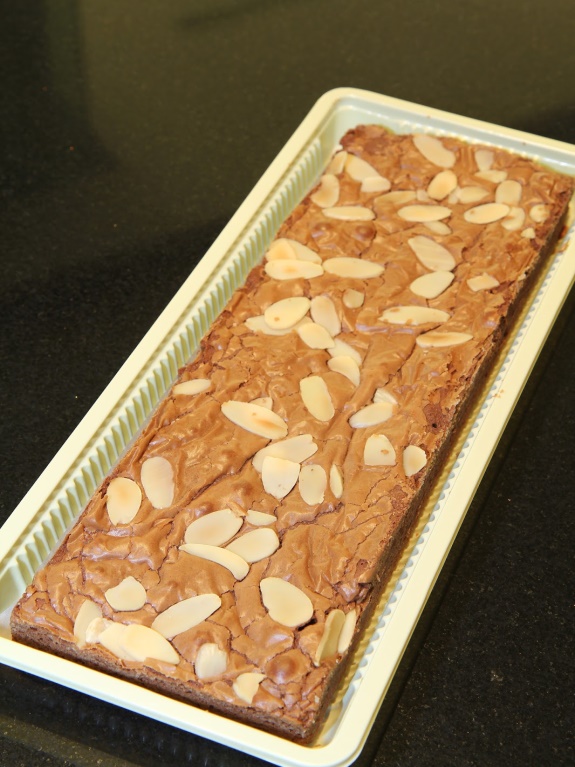 Ingin kue cokelat tapi bosen sama bolu cokelat?? Brownies panggang ini bisa menjadi alternatifnya. Cokelat nya dijamin berasa banget ditambah dengan adanya topping almond yang bikin tambah mantap.Harga: Rp60.000,00Tahan: s.d 1 minggu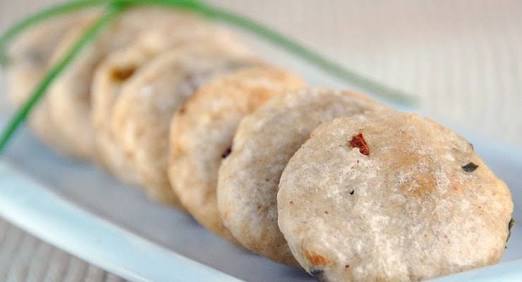 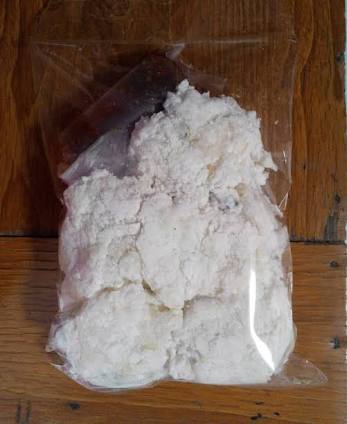 Rujak Cireng Bandung Rujak Cireng adalah paduan antara cireng makanan dari olahan tepung tapioka yang berasal dari Bandung serta bumbu kacang dengan paduan rasa nikmat dan gurih.
Rujak Cireng ini praktis banget pengolahannya, tinggal digoreng dan panaskan bumbunya, langsung deh kamu rasakan kenikmatannya! Harga: Rp22.000,00 (isi ±20 buah cireng mentah + bumbu kacang)Tahan :3-4 hari (suhu ruangan)TABEL PEMESANANPemesanan Oleh-oleh :Bersifat OPSIONAL (tidak harus membeli)Pemesanan oleh-oleh dilakukan per universitas sehingga masing-masing universitas hanya  mengisi 1 form oleh-oleh.Pembayaran oleh-oleh dilakukan terpisah dari pembayaran registrasi peserta NLT 2016.NameArrivalArrivalArrivalDepartureDepartureDepartureNameDateTimeLocationDateTimeLocationSIZEUKURANUKURANSIZEPANJANGLEBARS65 cm46 cmM67 cm48 cmL69 cm50 cmXL71 cm52 cmXXL73 cm54 cmNO.NAMAUKURANLENGAN PANJANG/PENDEKNAMA BARANGJUMLAH PESANANBanana RollBollen PisangBrownies Almond PanggangRujak CirengTOTAL PESANAN